lok. 31 Veska			lok.32 – Hlinsko  u kaple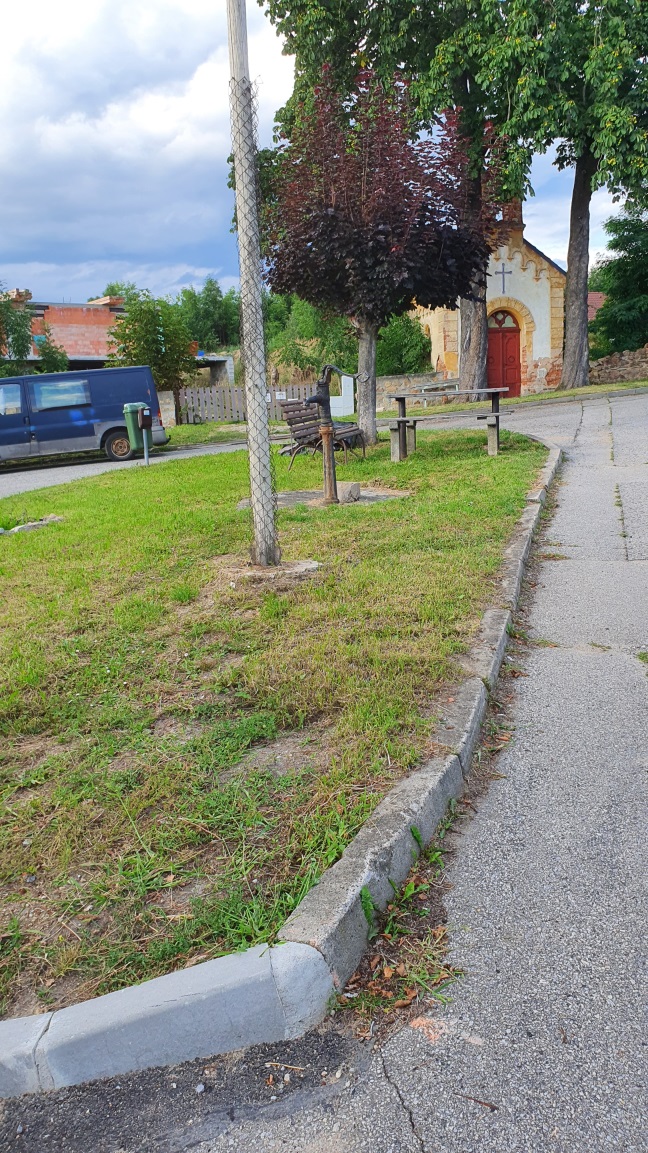 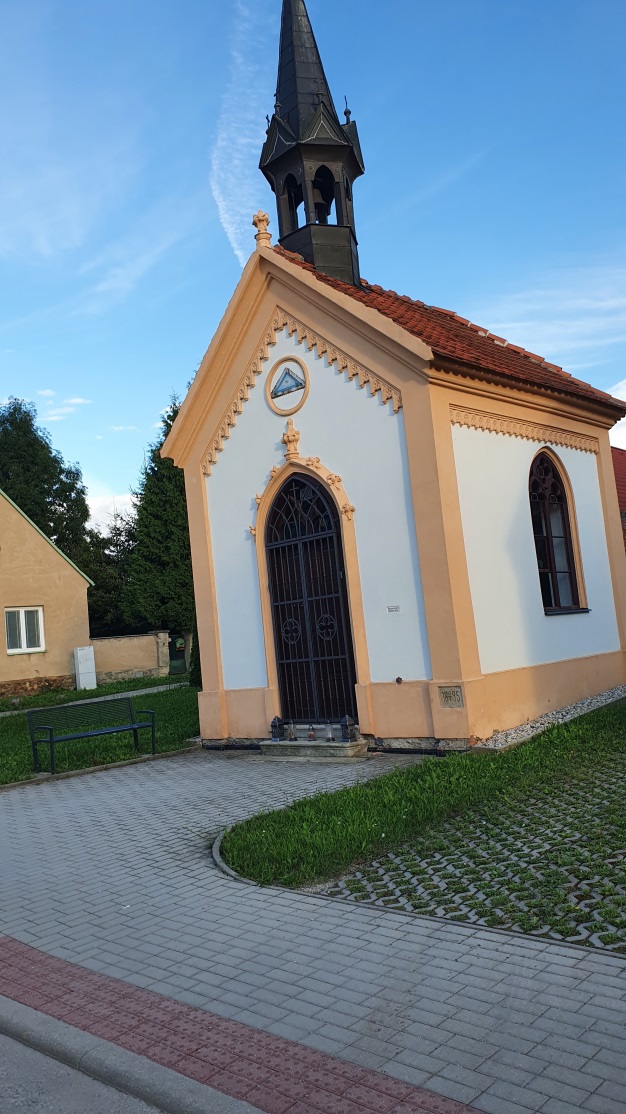 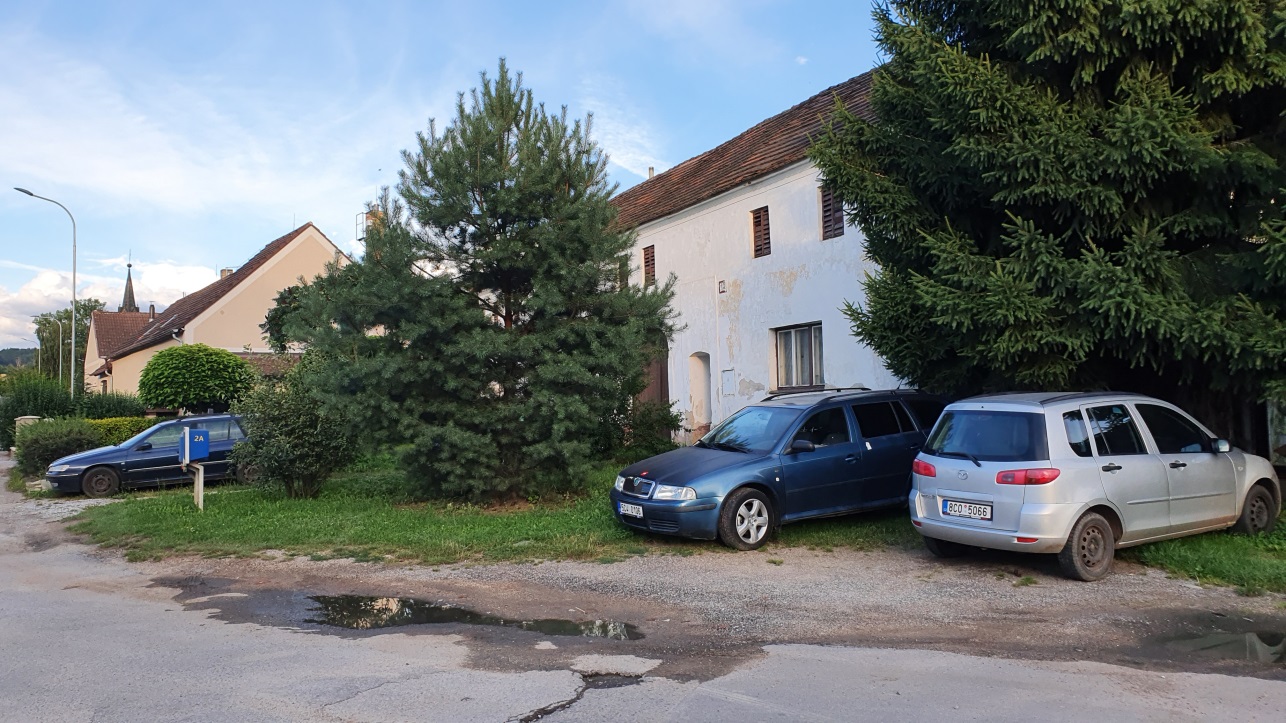 Lok 33 Hlinsko rozcestí